CALENDRIER 2 MOIS 2022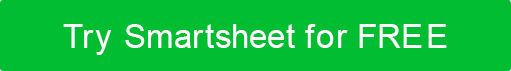 Janvier 2022Janvier 2022SOLEILLUMAR.MARIERJEVESA1Jour de l'An2345678910111213141516171819202122Martin Luther King Jr. Day232425262728293031N O T E SFévrier 2022Février 2022SOLEILLUMAR.MARIERJEVESA12345Journée de la marmotte6789101112Anniversaire de Lincoln13141516171819Saint-Valentin20212223242526Journée des présidents2728N O T E SMars 2022Mars 2022SOLEILLUMAR.MARIERJEVESA12345678910111213141516171819L'heure d'été commenceSaint-Patrick20212223242526Équinoxe de printemps2728293031N O T E SAvril 2022Avril 2022SOLEILLUMAR.MARIERJEVESA12Joyeux 1er avril345678910111213141516Jour de Christophe ColombPâqueVendredi saint17181920212223Dimanche de PâquesJour de la Terre24252627282930N O T E SMai 2022Mai 2022SOLEILLUMAR.MARIERJEVESA1234567891011121314Fête des mères1516171819202122232425262728293031Jour du SouvenirN O T E SJuin 2022Juin 2022SOLEILLUMAR.MARIERJEVESA123456789101112131415161718Jour du drapeau19202122232425Fête des PèresSolstice2627282930N O T E SJuillet 2022Juillet 2022SOLEILLUMAR.MARIERJEVESA123456789Jour de l'indépendance10111213141516171819202122232425262728293031N O T E SAoût 2022Août 2022SOLEILLUMAR.MARIERJEVESA12345678910111213141516171819202122232425262728293031N O T E SSeptembre 2022Septembre 2022SOLEILLUMAR.MARIERJEVESA12345678910Fête du Travail1112131415161718192021222324Équinoxe d’automne252627282930N O T E SOctobre 2022Octobre 2022SOLEILLUMAR.MARIERJEVESA123456789101112131415Jour de Christophe Colomb16171819202122Journée du patron232425262728293031N O T E SHalloweenNovembre 2022Novembre 2022SOLEILLUMAR.MARIERJEVESA123456789101112Fin de l'heure d'étéJournée des anciens combattants1314151617181920212223242526Jour de Thanksgiving27282930N O T E SDécembre 2022Décembre 2022SOLEILLUMAR.MARIERJEVESA123456789101112131415161718192021222324Solstice d'hiverRéveillon25262728293031Jour de NoëlRéveillon du Nouvel AnN O T E SDÉMENTITous les articles, modèles ou informations fournis par Smartsheet sur le site Web sont fournis à titre de référence uniquement. Bien que nous nous efforcions de maintenir les informations à jour et correctes, nous ne faisons aucune déclaration ou garantie d'aucune sorte, expresse ou implicite, quant à l'exhaustivité, l'exactitude, la fiabilité, la pertinence ou la disponibilité en ce qui concerne le site Web ou les informations, articles, modèles ou graphiques connexes contenus sur le site Web. Toute confiance que vous accordez à ces informations est donc strictement à vos propres risques.